1) Просмотреть видеоурок на тему «Модальные глаголы», сделать конспект в тетради https://www.youtube.com/watch?v=iw5x74HPsVg 2) Выполнить следующие упражнения из учебника 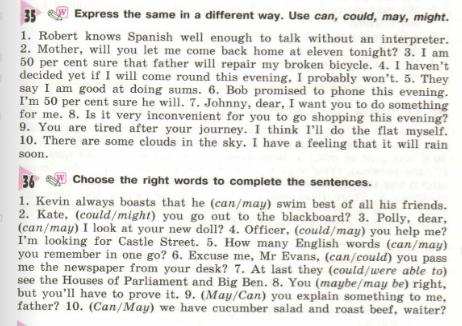 3) Выучить следующие 10 неправильных глаголов 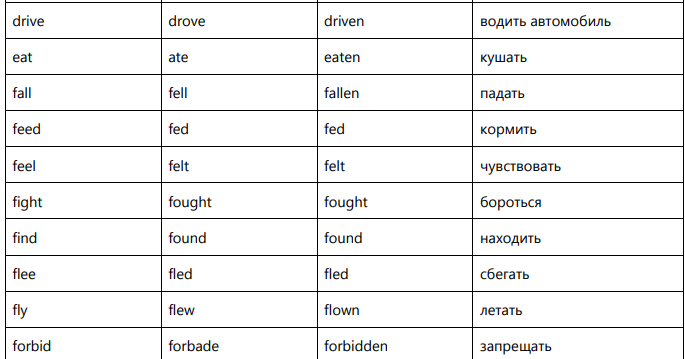 Задания отправлять: Почта: Skorodumova-school76@yandex.ru Вк: https://vk.com/skorodumovaalyona